Enviar guías según su profesor/a2° A,F,K,L Profesora Nélida Pinto: n.pinto.ief@institutonacional.cl2° B, E,N   Profesor Washington Neira : w.neira.ief@institutonacional.cl2° D,J,Ñ    Profesora Ivonne Pino: i.pino.ief@institutonacional.clObjectifs :  Se situer dans l’espace. Demander/Indiquer une direction.                    Lire un plan. Dessiner un plan à partir des informations.Du 23 au 27 mars Fecha de envío a tu profesor/a: 30/03/2020  hasta las 14 hrs.La villeI.- Associez les mots de gauche aux phrases de droite.Qu’est-ce qu’on fait dans…a) un cinéma ?                                        …….. On mangeb) un restaurant ?                                  …….. On joue au footballc) une gare ?                                           ……..  On dortd) un café ?                                             ……..  On boit un jus d’orangee) un hôtel ?                                           ……… On apprend le francaisf) un stade ?                                           .. a …  On regarde un filmg) un hôpital ?                                        ………  On demande de l’argenth) une école ?                                         ……..  On prend le traini) une banque ?                                      ……… On rencontre un médecin         Se situer, s’orienter..II.-  À la banque, au cinéma…Observez les phrases et complétez le tableau.1.- Maria, je suis à la banque                                                    -  Maria, j’arrive de la banque2.- On se retrouve au cinéma.                                                  – Tu sors du cinéma et tu m’attends.  3.- Tu viens à l’école à quelle heure ?                                      - À quelle heure tu rentres de l’école ?      4.- Excuse –moi une minute, je vais aux toilettes.                    – On ne fume pas ici ! Vous                                                                                                      sortez immédiatement !!Complétez les phrases avec   à la, à l’, au, aux, de la, de l’, du, des.Exemple : Je dois aller(à)………… banque (f.)       - Je dois aller à la banquef.= fémininm.= masculin1.- Quand est-ce qu’on va (à)………... piscine (f.)2.- Les enfants vont revenir ( de )………… école à cinq heures et demie.3.- Il y a une boutique de souvenirs (à) …………musée (m.)4.- Oui, oui, il va venir, il est (à) ……………toilettes.5.- Est-ce qu’il y a des livres en francais (à) ………………bibliothèque (f.)6.- Je viens (de) ……………hôpital : Julie va très bien.7.- Tu veux aller (à) ………..cinéma (m.) avec moi ?8.- Oh, regarde la fille qui sort (de) …………….café(m.) ! C’est Alice !III.- Utilisez les links recommandés.       https://www.bonjourdefrance.com/exercices/contenu/prepositions-et-verbes-pour-sorienter-dans-une-ville.html       https://www.francaisfacile.com/exercices/exercice-francais-2/exercice-francais-2140.php       http://www.bonjourdefrance.com/exercices/s'orienter-en-ville-.html       Lisez les textes ci-dessous.MairieServices techniquesA.- Faites un dessin pour situer les services techniques.B.- Dessinez l’itinéraire pour trouver le bureau 372.( Las actividades A y B deben ser entregadas al regreso a clases a su profesor respectivo . El dibujo debe ser un diseño simple pero claro)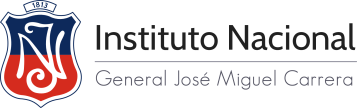 DEPARTAMENTO DE FRANCÉSNIVEL 2° medioGUIA N°1  I SemestreDEPARTAMENTO DE FRANCÉSNIVEL 2° medioGUIA N°1 UNIDAD 0DEPARTAMENTO DE FRANCÉSNIVEL 2° medioGUIA N°1 Coordinadora Ivonne Pino CorreaNombre:                                                                               Curso:                                    FechaNombre:                                                                               Curso:                                    FechaNombre:                                                                               Curso:                                    Fecha                     à                          DeLa banqueLe cinémaL’écoleLes toilettes( à + la )   à la banque( à + le )   …………………..( à + l’  )   à l’école( à + les ) ………………….  ( de + la )   de la banque( de + le )   ………………( de + l’ )    ………………( de + les ) ………………- Bonjour Madame, Pour obtenir le formulaire 2042 bis ?- Pour obtenir le formulaire, c’est nécessaire aller aux services techniques. L’immeuble des services est sur la place Marie-Curie, en face du lycée Victor Hugo, devant le supermarché, entre un cinéma et la bibliothèque ; à côté du cinéma, il y a une pizzeria, au milieu de la place, il y a une statue.- Bonjour , Je voudrais obtenir le formulaire 2042 bis, s’il vous plaît- Vous allez trouver le formulaire 2042 bis au bureau 372. Prenez l’ascenseur. Quand vous sortez de l’ascenseur, tournez à droite. Continuez jusqu’à la cafétéria. Traversez la cafétéria. Prenez le couloir à gauche. Faites 20 mètres. Le bureau 372, c’est la troisième porte à droite.